      Αποφάσισα  να πάρω τον μονόκερό μου πίσω γιατί σκέφτηκα αφού τα μαμπού είναι μικρά θα είναι και τα δύο χρόνια μαμπού. Σκέφτηκα  και το βρήκα όσο τα μαμπού θα κοιμούνται θα πάρω τον μονόκερό μου πίσω, αλλά μέχρι τότε φώναξα τον αστυνόμο.       Για καλή μου τύχη ήρθε και του είπα: Πριν φύγω θέλω να σε ρωτήσω:Πόσα χρόνια ζείτε;Ποιοι είναι οι κανόνες μαμπού;Θα σας άρεσε να κλέβαμε τα πράγματά σας;Το μαμπού μου απάντησε :{Μάντεψε μόνη σου για το πόσα χρόνια ζούμε. Δεν πρέπει να πίνεις νερό από την τουαλέτα, δεν πρέπει να τρως  σπανακόρυζο και δεν πρέπει να ξυπνάς τα βράδια άμα κοιμάσαι. Κανένας δεν κλέβει τα πράγματά μας.}      Όταν βράδιασε μπούκαρα στο σπίτι μαμπού και πήρα τον μονόκερό μου πίσω για καλή μου τύχη η σκάλα έμεινε ακίνητη και ανέβηκα στο δωμάτιο μου και κοιμήθηκα ήρεμα.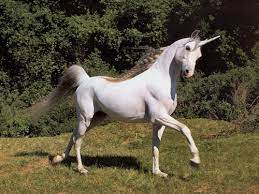 